          Крылов  Иван Андреевич (1769-1844)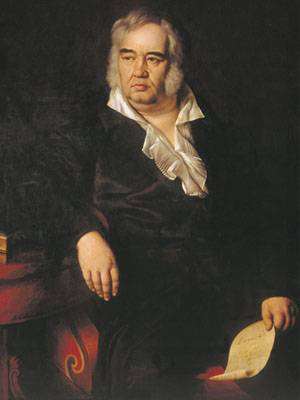 Русский баснописец, драматург и журналист И.А. Крылов родился 13 февраля 1769 года в Москве. Это - самая распространенная дата его рождения. Иногда исследователи называют 1766 или 1768 год, ведь биографические сведения о нем очень скупы. Его отцом был бедный армейский офицер, капитан, выслужившийся после тринадцатилетней солдатской службы. Андрей Прохорович Крылов служил в Яицком городке в момент Пугачевского восстания. О нем даже упоминает Пушкин в "Истории Пугачевского бунта". Маленький Иван в это время вместе с матерью находился в осажденном Оренбурге, где и прошло его раннее детство. Из этого периода жизни он запомнил голод и попадание нескольких ядер к ним на двор. Поскольку чин капитана в то время был значителен, то имя Крыловой с ее сыном было найдено в бумагах Пугачева в расписании, кого на какой улице повесить.
В 1774 году, по окончании бунта, отец будущего поэта вышел в отставку и переехал в Тверь, где занял скромную должность председателя губернского магистрата. Отец Крылова "наукам не учился", но очень любил читать и привил свою любовь сыну, сам научил сына читать и писать. Мать Крылова была верующей, православной женщиной, заботливой, хотя и малообразованной. Молодой Крылов получил скудное домашнее образование, учился мало и бессистемно, но обладал исключительными способностями, много читал с самого детства, настойчиво и упорно занимаясь самообразованием.
И при жизни Крылова-старшего его семья жила в бедности. Когда же он умер в 1778 году, семья и вовсе осталась без средств к существованию. Юный Иван получил от отца в наследство сундук книг, а мать, впавшая в нужду и подрабатывавшая в богатых домах, упросила начальство принять девятилетнего сына на службу - переписывать деловые бумаги. Так мальчику пришлось работать писцом сначала в Калязинском уездном суде, а затем в Тверском магистрате, хотя, очевидно, это была простая формальность - в магистрат Крылов не ходил или почти не ходил и денег не получал. Дальнейшее образование Иван получил благодаря покровительству помещика и писателя Н.А. Львова. Мальчик жил в доме у Львова, прислуживал ему лакеем и просто слушал разговоры литераторов и художников, приходивших в гости. Крылову из милости было разрешено учиться вместе с детьми помещика. Мальчик освоил иностранные языки, научился рисовать и играть на скрипке. Так что еще в юности Крылов был широко начитан в европейской литературе, истории, философии. Однако недостатки отрывочного образования сказывались впоследствии - так, например, Крылов всегда был слаб в орфографии.Уже тогда Иван Крылов стал пробовать себя в сочинительстве стихотворений. Его мать поощряла литературные опыты сына, но обеспечить ему хорошее образование она не могла. Скромная и набожная женщина, которую сам Крылов называл "первой радостью и первым счастьем жизни" не сумела добиться пенсии после смерти мужа, и в 1782 году решилась ехать в Петербург хлопотать о пенсии в столице. Там ей тоже ничего не удалось сделать, но для 13-летнего Крылова нашлось место канцеляриста в Казенной палате. К тому же Петербург открывал перед ним возможность заниматься литературным трудом.
Литературные занятия и театр увлекли молодого Крылова. Он посещал театр. Под влиянием театра и встреч с актерами 14-летний Крылов написал свое первое произведение - комическую оперу в стихах "Кофейница", в которой изображал нравы провинциальных крепостников. Правда, по некоторым данным, эта пьеса была сочинена Крыловым еще в Твери. Начало было неудачное: "Кофейницу" ожидал полный провал, ее не напечатали и не поставили на сцене. Вслед за первой пьесой последовала трагедия "Клеопатра", но и ее постигла та же участь. Безвестный молодой разночинец Крылов никак не мог пробиться в круг признанных авторов.
   Первые басни, напечатанные Крыловым в 1788 году в журнале "Утренние часы", прошли совершенно незамеченными. Тогда Крылов в 1789 году решил издавать сатирический журнал "Почта духов", продолжавший традиции русской сатирической журналистики. В журнале Крылов создал карикатурную картину современного ему общества, облекая свой рассказ в фантастическую форму переписки гномов с волшебником Маликульмульком. Из-за своего радикального направления журнал просуществовал только восемь месяцев, а затем был закрыт цензурой. У журнала оказалось всего 80 подписчиков, но, судя по тому, что "Почта духов" была переиздана в 1802 году, ее появление все же не осталось незамеченным читающей публикой.
В феврале 1792 года Крылов начал издавать новый журнал "Зритель", сразу ставший популярным, но уже в мае 1792 года и он был закрыт. Журналистская деятельность Крылова вызвала недовольство Екатерины II. Летом 1792 года в типографии произведен обыск, Крылов попадает под надзор полиции, издание журнала прекращено. В 1793 году журнал был переименован в "Санкт-Петербургский Меркурий". К этому времени его издатели сосредоточились прежде всего на постоянных иронических нападках на Карамзина  и его последователей. Крылову было чуждо реформаторское творчество Карамзина, которое казалось ему искусственным и излишне подверженным западным влияниям. Преклонение перед Западом, французским языком, французскими модами было одной из любимых тем творчества молодого Крылова и объектом высмеивания во многих его комедиях. Кроме того, карамзинисты отталкивали его своим пренебрежением к строгим классическим канонам стихосложения, возмущал его и излишне простой, по его мнению, "простонародный" слог Карамзина. Карамзин издевательски изображался как человек, несущий чепуху. Возможно, именно резкая полемика с карамзинистами оттолкнула читателей от "Санкт-Петербургского Меркурия". В конце 1793 года издание "Санкт-Петербургского Меркурия" прекратилось.
На некоторое время Крылов отошел от литературных дел и покинул ставшую опасной столицу. Он переехал в Москву, начал искать какой-нибудь доход и вскоре нашел его в карточной игре, где ему неслыханно везло, хотя его считали не только мастером, но и фокусником этого вида деятельности. Имя Крылова попало в полицейский реестр заядлых карточных игроков, из-за чего, по некоторым свидетельствам, он был вынужден покинуть Москву в 1795 году. Крылов скитался по российской провинции: побывал в Тамбове, Саратове, Нижнем Новгороде, на Украине. Он не переставал сочинять, но его произведения лишь изредка появлялись в печати. Неизвестно, к чему бы это все привело, но в начале 1797 года он близко подружился с князем С.Ф. Голицыным, находившимся в опале. Князь предложил Крылову занять место его личного секретаря и домашнего учителя. Теперь Крылов много времени проводил в имении князя - селе Казацком Киевской губернии. Владея несколькими языками, он обучал сыновей князя языкам и словесности, играл на музыкальных инструментах. Специально для домашнего театра Голицыных Крылов написал в 1799 году шутовскую трагедию "Трумф, или Подщипа" - остроумную и меткую сатиру на Павла I и царский двор. Крылов и сам сыграл в ней роль Трумфа - наглого немецкого принца. Ирония на Павла I, который не нравился автору прежде всего своим преклонением перед прусской армией и королем Фридрихом II, была настолько язвительна, что в России пьесу впервые опубликовали только в 1871 году.
Несмотря на долгожданный театральный успех, Крылов решился пойти по другому пути. Перестал писать для театра и с каждым годом все больше внимания уделял работе над баснями. Самые первые его басни, написанные еще в 1788 году , еще не предвещают будущего баснописца. Но все меняется в 1806 году. Крылов почти полностью переключается на басни, в 1808 году им было издано уже 17 басен, среди которых и знаменитая "Слон и моська". Сотрудничая в "Драматическом вестнике" А.Шаховского, Крылов помещает в журнале одни только басни, а в 1809 году издает их отдельной книгой. Этот сборник из 23 басен сразу же сделал его автора по-настоящему знаменитым. Именно басня стала тем жанром, в котором гений Крылова выразился необычайно широко. В 1811 году появились "Новые басни Ивана Крылова", в 1815-м - "Басни Ивана Крылова" в трех частях, в 1816-м - "Новые басни И.А. Крылова", составившие четвертую и пятую части, в 1819-м - в шести частях, а в 1830-м - уже в восьми. Затем издания следовали одно за другим, с прибавлением новых басен; последнее прижизненное издание 1843 года, содержит уже 197 басен. Всего Крылов написал 201 басню, три из которых были обнаружены уже после его смерти.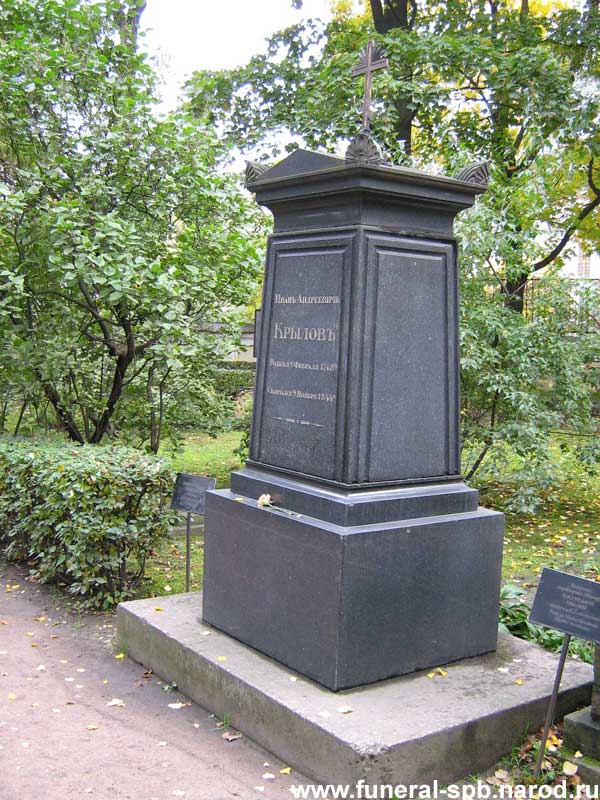 